ПРАВИТЕЛЬСТВО ПСКОВСКОЙ ОБЛАСТИПОСТАНОВЛЕНИЕот 11 декабря 2023 г. N 477О ГОСУДАРСТВЕННОЙ ПРОГРАММЕ ПСКОВСКОЙ ОБЛАСТИ "РЕАЛИЗАЦИЯГОСУДАРСТВЕННОЙ НАЦИОНАЛЬНОЙ ПОЛИТИКИ НА ТЕРРИТОРИИПСКОВСКОЙ ОБЛАСТИ"В соответствии со статьей 179 Бюджетного кодекса Российской Федерации, Указом Президента Российской Федерации от 21 июля 2020 г. N 474 "О национальных целях развития Российской Федерации на период до 2030 года", статьей 17.1 Закона Псковской области от 06 июня 2008 г. N 769-ОЗ "О бюджетном процессе в Псковской области", постановлением Правительства Псковской области от 18 августа 2023 г. N 345 "О порядке разработки, утверждения, реализации и оценки эффективности государственных программ Псковской области", распоряжением Губернатора Псковской области от 24 февраля 2022 г. N 19-РГ "Об организации в Псковской области работы по исполнению Единого плана по достижению национальных целей развития Российской Федерации на период до 2024 года и на плановый период до 2030 года", распоряжением Администрации Псковской области от 10 декабря 2020 г. N 670-р "О Стратегии социально-экономического развития Псковской области до 2035 года", распоряжением Правительства Псковской области от 25 августа 2023 г. N 687-р "Об утверждении Перечня государственных программ Псковской области" Правительство Псковской области постановляет:1. Утвердить прилагаемую Государственную программу Псковской области "Реализация государственной национальной политики на территории Псковской области" (далее - государственная программа).2. Управлению внутренней политики Правительства Псковской области обеспечить регистрацию государственной программы в федеральном государственном реестре документов стратегического планирования в порядке, установленном Правительством Российской Федерации.3. Признать утратившими силу:1) постановление Администрации Псковской области от 30 декабря 2020 г. N 472 "Об утверждении Государственной программы Псковской области "Реализация государственной национальной политики на территории области";2) постановление Администрации Псковской области от 27 декабря 2021 г. N 490 "О внесении изменений в Государственную программу Псковской области "Реализация государственной национальной политики на территории области";3) постановление Администрации Псковской области от 11 апреля 2022 г. N 136 "О внесении изменений в Государственную программу Псковской области "Реализация государственной национальной политики на территории области";4) постановление Правительства Псковской области от 26 декабря 2022 г. N 359 "О внесении изменений в постановление Администрации Псковской области от 30 декабря 2020 г. N 472 "Об утверждении Государственной программы Псковской области "Реализация государственной национальной политики на территории области";5) постановление Правительства Псковской области от 15 марта 2023 г. N 110 "О внесении изменений в Государственную программу Псковской области "Реализация государственной национальной политики на территории области".4. Настоящее постановление вступает в силу с 01 января 2024 года.5. Контроль за исполнением настоящего постановления возложить на заместителя Губернатора Псковской области Серавина А.И.Губернатор Псковской областиМ.ВЕДЕРНИКОВУтвержденапостановлениемПравительства Псковской областиот 11 декабря 2023 г. N 477ГОСУДАРСТВЕННАЯ ПРОГРАММА ПСКОВСКОЙ ОБЛАСТИ"РЕАЛИЗАЦИЯ ГОСУДАРСТВЕННОЙ НАЦИОНАЛЬНОЙПОЛИТИКИ НА ТЕРРИТОРИИ ПСКОВСКОЙ ОБЛАСТИ"I. ПАСПОРТгосударственной программы Псковской области "Реализациягосударственной национальной политики на территорииПсковской области"1. Основные положения2. Показатели государственной программы Псковской области"Реализация государственной национальной политикина территории Псковской области"3. Сведения о порядке предоставления и распределениясубсидий из областного бюджета местным бюджетаммуниципальных образований Псковской области в рамкахреализации государственной программыВ рамках реализации государственной программы Псковской области "Реализация государственной национальной политики на территории Псковской области" предоставление субсидий из областного бюджета местным бюджетам муниципальных образований Псковской области не предусмотрено.II. СТРАТЕГИЧЕСКИЕ ПРИОРИТЕТЫ1. Оценка текущего состояния сферы реализациигосударственной национальной политики натерритории Псковской области1. Актуальность вопросов укрепления единства российской нации, гармонизации межнациональных и межрелигиозных отношений, сохранения и развития этнокультурных традиций народов на территории Псковской области обусловлена приграничным положением Псковской области, активно развивающимися глобальными этнорелигиозными процессами и внутренними вызовами и угрозами.Наибольшую опасность для безопасности граждан и государственного строя представляют распространение международного терроризма, экстремизма и радикальных идей, основанных на расовой, национальной или религиозной исключительности, использование темы межнациональных и межрелигиозных отношений в политической риторике в целях дестабилизации общественно-политической ситуации.В связи с этим на региональном уровне возрастает актуальность совместной деятельности органов государственной власти, органов местного самоуправления, действующих на территории Псковской области (далее - органы местного самоуправления), институтов гражданского общества в выработке и реализации системных мер, ориентированных на укрепление общегражданского единства российской нации, общественного согласия, гармонизацию межнациональных и межрелигиозных отношений.2. Этноконфессиональная ситуация в Псковской области на протяжении последних лет не претерпевала существенных изменений и может быть охарактеризована как стабильная и спокойная.По данным Всероссийской переписи населения 2020 года на территории Псковской области проживают представители около 104 национальностей, 95,78% опрошенных жителей Псковской области составляют русские. Наиболее многочисленными национальностями, представленными на территории Псковской области, являются украинцы - 0,64%, белорусы - 0,54%.Также в составе населения Псковской области представлены армяне, татары, азербайджанцы, эстонцы, молдаване, латыши, немцы, чуваши, евреи, поляки, чеченцы, финны, литовцы, грузины, узбеки, башкиры, таджики, казахи, удмурты и цыгане. Доля каждой из этих этнических групп по отдельности не превышает 0,5%.Количество иноэтничных иммигрантов традиционно невелико, а их присутствие не оказывает существенного влияния на социально-политическую обстановку, на региональный и локальные рынки труда.3. Религиозная сфера Псковской области имеет определенную специфику, которая заключается в исторически доминирующей роли православия.По состоянию на 01 января 2024 г. в Псковской области в соответствии с информацией, полученной от Управления Министерства юстиции Российской Федерации по Псковской области, осуществляют деятельность 268 религиозных организаций, из них 83% относятся к Русской православной церкви Московского Патриархата.(в ред. постановления Правительства Псковской области от 20.03.2024 N 88)4. На территории Псковской области осуществляют деятельность некоммерческие организации, ориентированные в своей работе в том числе на укрепление общегражданского единства, воспитание патриотизма, поддержку русского языка и языка межнационального общения, пропаганду межнационального и межрелигиозного согласия, сохранение этнокультурного наследия народов Российской Федерации.(п. 4 в ред. постановления Правительства Псковской области от 20.03.2024 N 88)5. Государственная национальная политика на территории Псковской области в настоящее время реализуется в соответствии со следующими правовыми актами:1) Указом Президента Российской Федерации от 19 декабря 2012 г. N 1666 "О Стратегии государственной национальной политики Российской Федерации на период до 2025 года" (далее - Стратегия государственной национальной политики Российской Федерации);2) Законом Псковской области от 02 марта 2012 г. N 1136-ОЗ "О государственной поддержке социально ориентированных некоммерческих организаций на территории Псковской области";3) распоряжением Администрации Псковской области от 25 марта 2022 г. N 157-р "О Плане мероприятий по реализации в 2022 - 2025 годах Стратегии государственной национальной политики Российской Федерации в Псковской области на период до 2025 года";4) распоряжением Правительства Псковской области от 26 сентября 2022 г. N 325-р "О Стратегии государственной национальной политики в Псковской области" (далее - Стратегия государственной национальной политики в Псковской области).6. В целях укрепления общероссийского гражданского единства и духовной общности народов Российской Федерации, проживающих на территории Псковской области, содействия сохранению и развитию их этнокультурного многообразия, гармонизации межнациональных (межэтнических) и межконфессиональных отношений на территории Псковской области проводится большой спектр мероприятий.Так, поддержка проектов социально ориентированных некоммерческих организаций, направленных на реализацию мероприятий в сфере государственной национальной политики, способствует объединению представителей разных национальностей и конфессий, представленных на территории Псковской области, позволяет поднять на новый уровень межличностное взаимодействие и сотрудничество.Грантовая поддержка региональных средств массовой информации дает дополнительную возможность глубже раскрыть тему этноконфессиональных отношений через призму личных, "живых" историй, особенностей национальной культуры и традиций героев проектов.В целях обеспечения гражданского единства реализуется комплекс мероприятий, посвященных празднованию памятных дат и государственных праздников Российской Федерации, в том числе Дня России, Дня Государственного флага Российской Федерации, Дня народного единства, Дня Конституции Российской Федерации.Кроме того, на территории Псковской области проводится серия культурно-массовых мероприятий, направленных на укрепление общегражданского единства и воспитание патриотизма среди жителей и гостей Псковской области.На региональном уровне обеспечивается проведение комплекса мероприятий, направленных на популяризацию русского языка как государственного языка Российской Федерации и повышение его статуса как языка межнационального общения.Исполнительными органами Псковской области реализуется комплекс мероприятий, направленных на оказание содействия в адаптации иностранных граждан, проживающих на территории Псковской области. Особое внимание уделяется работе по следующим направлениям:культурная деятельность;информационная деятельность;правовая поддержка;образовательная деятельность.Также Правительством Псковской области организована работа по обеспечению повышения квалификации государственных гражданских служащих, в компетенции которых находятся вопросы в сфере обеспечения общегражданского единства и гармонизации межнациональных отношений на территории Псковской области.(п. 6 в ред. постановления Правительства Псковской области от 20.03.2024 N 88)7. Для Псковской области актуальными являются вопросы сохранения и популяризации культуры коренных малочисленных народов Российской Федерации.На территории Псковской области проживают представители коренного малочисленного народа Российской Федерации сету (сето) (постановление Правительства Российской Федерации от 24 марта 2000 г. N 255 "О Едином перечне коренных малочисленных народов Российской Федерации").Сету (сето) - этническая группа финно-угорских народов, традиционно проживающих на территории Печорского муниципального округа Псковской области. Представители коренного малочисленного народа Российской Федерации сету (сето) являются хранителями уникальной культуры, что повлияло на их жизнь и стало причиной внесения традиций сету (сето) в список культурного наследия ЮНЕСКО. Также важно отметить, что в деревне Сигово Печорского муниципального округа Псковской области находится единственный на территории Российской Федерации государственный музей коренного малочисленного народа Российской Федерации сету (сето).(в ред. постановления Правительства Псковской области от 20.03.2024 N 88)По данным мониторинга по состоянию на 01 января 2024 г. на территории Печорского муниципального округа Псковской области численность представителей коренного малочисленного народа Российской Федерации сету (сето) составляет 290 человек, из них 108 человек - дети.(в ред. постановления Правительства Псковской области от 20.03.2024 N 88)На основании Федерального закона от 30 апреля 1999 г. N 82-ФЗ "О гарантиях прав коренных малочисленных народов Российской Федерации" органы государственной власти субъектов Российской Федерации наделены полномочиями по защите исконной среды обитания, традиционного образа жизни, хозяйственной деятельности и промыслов малочисленных народов. Сохранение их самобытной культуры, языка и традиций является приоритетной задачей для Псковской области, в том числе в части необходимых средств для обеспечения социально-экономического и культурного развития малочисленных народов, защиты их исконной среды обитания, традиционного образа жизни, хозяйственной деятельности и промыслов.(в ред. постановления Правительства Псковской области от 20.03.2024 N 88)Статьей 21 Устава Псковской области на территории Псковской области гарантируются права коренного малочисленного народа Российской Федерации сету (сето) на исконную среду обитания, традиционный образ жизни, хозяйственную деятельность и промыслы, общественное самоуправление.(в ред. постановления Правительства Псковской области от 20.03.2024 N 88)В целом на территории Псковской области выстроена конструктивная системная работа по обеспечению реализации ключевых направлений Стратегии государственной национальной политики Российской Федерации на региональном уровне.2. Описание приоритетов и целей государственной политикив сфере реализации государственной программы8. Приоритеты государственной политики в сфере реализации государственной программы определяются следующими стратегическими документами:1) Стратегией государственной национальной политики Российской Федерации;2) Стратегией государственной национальной политики в Псковской области и заключаются в:а) укреплении гражданского единства, гражданского самосознания и сохранении самобытности многонационального народа Российской Федерации (российской нации) на территории Псковской области;б) сохранении этнокультурного и языкового многообразия Российской Федерации на территории Псковской области;в) сохранении русского языка как государственного языка Российской Федерации и языка межнационального общения на территории Псковской области, языков народов Российской Федерации, проживающих на территории Псковской области;г) гармонизации межнациональных (межэтнических) отношений, профилактике экстремизма и предупреждении конфликтов на национальной и религиозной почве на территории Псковской области;д) создании дополнительных социально-экономических, политических и культурных условий для улучшения социального благополучия граждан, обеспечении межнационального и межрелигиозного мира и согласия на территории Псковской области;е) соблюдении прав коренного малочисленного народа Российской Федерации сету (сето), проживающего на территории Печорского муниципального округа Псковской области.(в ред. постановления Правительства Псковской области от 20.03.2024 N 88)9. Целями государственной политики в сфере реализации государственной программы являются:1) укрепление национального согласия, обеспечение политической и социальной стабильности, развитие демократических институтов путем оказания государственной поддержки не менее 10 некоммерческим организациям в сфере реализации государственной национальной политики к 2029 году;2) укрепление общероссийской гражданской идентичности и единства многонационального народа Российской Федерации (российской нации) и сохранение уровня общероссийской гражданской идентичности на отметке в 77,5% к 2029 году;3) сохранение и поддержка этнокультурного и языкового многообразия Псковской области, традиционных российских духовно-нравственных ценностей как основы российского общества путем увеличения численности участников мероприятий, направленных на сохранение и поддержку этнокультурного и языкового многообразия Псковской области, до 9060 человек к 2029 году;4) поддержка коренного малочисленного народа Российской Федерации сету (сето), проживающего в Печорском муниципальном округе Псковской области, включая сохранение и защиту их исконной среды обитания и традиционного образа жизни и увеличение количества участников мероприятий, направленных на сохранение и популяризацию уникальной самобытной культуры коренного малочисленного народа Российской Федерации сету (сето), проживающего в Печорском муниципальном округе Псковской области, до 1600 человек к 2029 году;(в ред. постановления Правительства Псковской области от 20.03.2024 N 88)5) обеспечение успешной адаптации иностранных граждан на территории Псковской области и доведение доли граждан, не испытывающих негативного отношения к иностранным гражданам, до 88,8% к 2029 году;(в ред. постановления Правительства Псковской области от 20.03.2024 N 88)6) обеспечение на территории Псковской области равенства прав и свобод человека и гражданина независимо от национальной (языковой) принадлежности, религиозной принадлежности и доведение доли граждан, отмечающих отсутствие в отношении себя дискриминации по данным признакам, до 91,7% и 91,6% соответственно к 2029 году;7) гармонизация национальных и межнациональных (межэтнических) отношений, сохранение и поддержка этнокультурного и языкового многообразия Российской Федерации, традиционных российских духовно-нравственных ценностей как основы российского общества и сохранение доли граждан, положительно оценивающих состояние межнациональных отношений, на уровне 93,1% к 2029 году.3. Задачи государственной программы, определенныев соответствии с национальными целями, а также задачигосударственного управления, способы их эффективного решенияв соответствующей отрасли экономики10. Мероприятия государственной программы направлены на достижение целевого показателя "создание условий для воспитания гармонично развитой и социально ответственной личности на основе духовно-нравственных ценностей народов Российской Федерации, исторических и национально-культурных традиций" национальной цели развития Российской Федерации "Возможности для самореализации и развития талантов".11. Государственная программа разработана в рамках реализации Указа Президента Российской Федерации от 21 июля 2020 г. N 474 "О национальных целях развития Российской Федерации на период до 2030 года", Стратегии государственной национальной политики Российской Федерации и государственной программы Российской Федерации "Реализация государственной национальной политики", утвержденной постановлением Правительства Российской Федерации от 29 декабря 2016 г. N 1532.12. С учетом национальной цели, приоритетов и целей государственной национальной политики Российской Федерации основными задачами государственной программы являются:1) совершенствование взаимодействия государственных органов Псковской области и органов местного самоуправления с институтами гражданского общества при реализации государственной национальной политики Российской Федерации на территории Псковской области;2) формирование гражданского самосознания, патриотизма, гражданской ответственности, чувства гордости за историю России, воспитание культуры межнационального общения, основанной на уважении чести и национального достоинства граждан, традиционных российских духовно-нравственных ценностей;3) содействие этнокультурному и духовному развитию народов Российской Федерации, проживающих на территории Псковской области;4) содействие сохранению самобытной культуры и традиционного образа жизни коренного малочисленного народа Российской Федерации сето (сету), проживающего на территории Печорского муниципального округа Псковской области;(в ред. постановления Правительства Псковской области от 20.03.2024 N 88)5) сохранение и поддержка русского языка как государственного языка Российской Федерации и языков народов Российской Федерации на территории Псковской области;6) обеспечение социально-экономических условий для эффективной реализации государственной национальной политики Российской Федерации на территории Псковской области;7) оказание содействия в сфере адаптации иностранных граждан на территории Псковской области;(пп. 7 в ред. постановления Правительства Псковской области от 20.03.2024 N 88)8) обеспечение межнационального мира и согласия, гармонизации межнациональных (межэтнических) отношений на территории Псковской области;9) совершенствование государственного управления в сфере государственной национальной политики Российской Федерации на территории Псковской области, в том числе информационное обеспечение реализации государственной национальной политики Российской Федерации на территории Псковской области.(в ред. постановления Правительства Псковской области от 20.03.2024 N 88)13. Задачами государственного управления в сфере реализации государственной национальной политики на территории Псковской области являются:1) содействие со стороны исполнительных органов Псковской области развитию институтов гражданского общества;(в ред. постановления Правительства Псковской области от 20.03.2024 N 88)2) взаимодействие исполнительных органов Псковской области с общественными объединениями, в том числе с национальными объединениями и религиозными организациями, иными институтами гражданского общества;(в ред. постановления Правительства Псковской области от 20.03.2024 N 88)3) реализация исполнительными органами Псковской области государственной национальной политики;(в ред. постановления Правительства Псковской области от 20.03.2024 N 88)4) выполнение исполнительными органами Псковской области иных задач для достижения целей государственной программы.14. Способами эффективного решения задач государственного управления в рамках государственной программы являются:1) реализация комплекса процессных мероприятий, направленных на совершенствование государственно-общественного партнерства в сфере реализации государственной национальной политики Российской Федерации на территории Псковской области, путем предоставления субсидий из областного бюджета социально ориентированным некоммерческим организациям на реализацию мероприятий в сфере государственной национальной политики Российской Федерации в порядке, установленном актом Правительства Псковской области;2) реализация комплекса процессных мероприятий, направленных на укрепление общероссийской гражданской идентичности и единства многонационального народа Российской Федерации на территории Псковской области, путем предоставления грантов в форме субсидий средствам массовой информации на реализацию медиапроектов, направленных на содействие укреплению гражданского единства, гармонизацию межнациональных и межрелигиозных отношений на территории Псковской области, в порядке, установленном актом Правительства Псковской области;3) реализация комплекса процессных мероприятий, направленных на оказание поддержки коренного малочисленного народа Российской Федерации сету (сето), проживающего на территории Печорского муниципального округа Псковской области, путем оказания за счет средств областного бюджета ежегодной единовременной социальной помощи семьям сету (сето) с детьми и предоставления субсидий из областного бюджета общественным объединениям сету (сето) на возмещение части затрат на возделывание сельскохозяйственных культур в порядке, установленном актами Правительства Псковской области;(в ред. постановления Правительства Псковской области от 20.03.2024 N 88)4) повышение эффективности системы координации деятельности государственных органов и органов местного самоуправления при реализации государственной национальной политики Российской Федерации на территории Псковской области, которое обеспечивается посредством развития институтов гражданского общества, поддержки общественно значимых инициатив, развития взаимодействия институтов гражданского общества и населения с органами публичной власти в решении вопросов, которые могут вызвать рост социальной напряженности;5) обеспечение работы государственной информационной системы мониторинга в сфере межнациональных и межконфессиональных отношений и раннего предупреждения конфликтных ситуаций на территории Псковской области в целях профилактики экстремизма и раннего предупреждения межнациональных (межэтнических) и межрелигиозных конфликтов и напряженности;6) совершенствование мер правового регулирования в отношении институтов гражданского общества, в том числе национальных (межнациональных) общественных объединений, диаспор, некоммерческих организаций в сфере духовно-просветительской деятельности и иных некоммерческих организаций, осуществляющих деятельность, направленную на гармонизацию межнациональных (межэтнических) и межрелигиозных отношений, в решении задач государственной национальной политики Российской Федерации на территории Псковской области;(пп. 6 в ред. постановления Правительства Псковской области от 20.03.2024 N 88)7) совершенствование мер правового регулирования в отношении иностранных граждан, противодействия незаконной миграции, усиления контроля за миграционными потоками, позволяющего добиться успешной адаптации иностранных граждан на территории Псковской области;8) реализация иных мероприятий, предусмотренных в детальном паспорте государственной программы, утверждаемом распоряжением Правительства Псковской области.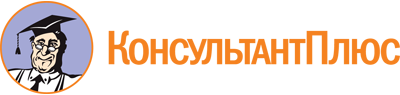 Постановление Правительства Псковской области от 11.12.2023 N 477
(ред. от 20.03.2024)
"О государственной программе Псковской области "Реализация государственной национальной политики на территории Псковской области"Документ предоставлен КонсультантПлюс

www.consultant.ru

Дата сохранения: 26.05.2024
 Список изменяющих документов(в ред. постановления Правительства Псковской областиот 20.03.2024 N 88)Список изменяющих документов(в ред. постановления Правительства Псковской областиот 20.03.2024 N 88)1Куратор государственной программы Псковской области "Реализация государственной национальной политики на территории Псковской области" (далее - государственная программа)Серавин Александр Игоревич - заместитель Губернатора Псковской области2Ответственный исполнитель государственной программыУправление внутренней политики Правительства Псковской области3Период реализации государственной программы2024 - 2029 г.г.4Цели государственной программы1. Укрепление национального согласия, обеспечение политической и социальной стабильности, развитие демократических институтов на территории Псковской области путем оказания государственной поддержки не менее 10 некоммерческим организациям в сфере реализации государственной национальной политики к 2029 году.2. Укрепление общероссийской гражданской идентичности и единства многонационального народа Российской Федерации (российской нации) на территории Псковской области и сохранение уровня общероссийской гражданской идентичности на уровне 77,5% к 2029 году.3. Сохранение и поддержка этнокультурного и языкового многообразия Псковской области, традиционных российских духовно-нравственных ценностей как основы российского общества путем увеличения численности участников мероприятий, направленных на сохранение и поддержку этнокультурного и языкового многообразия Псковской области, до 9060 человек к 2029 году.4. Поддержка коренного малочисленного народа Российской Федерации сету (сето), проживающего на территории Печорского муниципального округа Псковской области, включая сохранение и защиту его исконной среды обитания и традиционного образа жизни и увеличение количества участников мероприятий, направленных на сохранение и популяризацию уникальной самобытной культуры коренного малочисленного народа Российской Федерации сету (сето), проживающего на территории Печорского муниципального округа Псковской области, до 1600 человек к 2029 году.5. Успешная адаптация иностранных граждан на территории Псковской области и увеличение доли граждан, не испытывающих негативного отношения к иностранным гражданам, до 88,8% к 2029 году.6. Обеспечение на территории Псковской области равенства прав и свобод человека и гражданина независимо от национальной (языковой) принадлежности, религиозной принадлежности и доведение доли граждан, отмечающих отсутствие в отношении себя дискриминации по данным признакам, до 91,7% и 91,6% соответственно к 2029 году.7. Гармонизация национальных и межнациональных (межэтнических) отношений на территории Псковской области и сохранение доли граждан, положительно оценивающих состояние межнациональных отношений, на уровне 93,1% к 2029 году(в ред. постановления Правительства Псковской области от 20.03.2024 N 88)(в ред. постановления Правительства Псковской области от 20.03.2024 N 88)(в ред. постановления Правительства Псковской области от 20.03.2024 N 88)5Перечень направлений государственной программыРеализация комплекса мероприятий, направленных на решение вопросов в сфере государственной национальной политики Российской Федерации, на территории Псковской области6Объемы финансового обеспечения государственной программы58297,00 тыс. рублей7Связь с национальными целями развития Российской Федерации (государственной программой Российской Федерации)1. Национальной целью является возможность для самореализации и развития талантов.Показателем национальной цели является создание условий для воспитания гармонично развитой и социально ответственной личности на основе духовно-нравственных ценностей народов Российской Федерации, исторических и национально-культурных традиций.2. Государственная программа Российской Федерации "Реализация государственной национальной политики", показателями которой являются:1) Уровень общероссийской гражданской идентичности.2) Доля граждан, положительно оценивающих состояние межнациональных (межэтнических) отношений.3) Доля граждан, отмечающих отсутствие в отношении себя дискриминации по признаку национальной, языковой или религиозной принадлежности.4) Доля граждан, не испытывающих негативного отношения к иностранным гражданамN п/пНаименование показателяЕдиница измерения (по ОКЕИ)Ответственный за достижение показателяБазовое значение показателя (2023 г.)Планируемое значение показателяПланируемое значение показателяПланируемое значение показателяПланируемое значение показателяПланируемое значение показателяПланируемое значение показателяN п/пНаименование показателяЕдиница измерения (по ОКЕИ)Ответственный за достижение показателяБазовое значение показателя (2023 г.)2024 г.2025 г.2026 г.2027 г.2028 г.2029 г.1Количество некоммерческих организаций в сфере реализации государственной национальной политики, получающих государственную поддержкуЕдиницКомитет по молодежной политике Псковской области1056789102Уровень общероссийской гражданской идентичностиПроцентовУправление внутренней политики Правительства Псковской области77,577,577,577,577,577,577,53Численность участников мероприятий, направленных на сохранение и поддержку этнокультурного и языкового многообразия Псковской областиЧеловекКомитет по образованию Псковской области90009010902090309040905090604Количество участников мероприятий, направленных на сохранение и популяризацию уникальной самобытной культуры коренного малочисленного народа Российской Федерации сету (сето), проживающего на территории Печорского муниципального округа Псковской областиЧеловекКомитет по культуре Псковской области1000110012001300140015001600(в ред. постановления Правительства Псковской области от 20.03.2024 N 88)(в ред. постановления Правительства Псковской области от 20.03.2024 N 88)(в ред. постановления Правительства Псковской области от 20.03.2024 N 88)(в ред. постановления Правительства Псковской области от 20.03.2024 N 88)(в ред. постановления Правительства Псковской области от 20.03.2024 N 88)(в ред. постановления Правительства Псковской области от 20.03.2024 N 88)(в ред. постановления Правительства Псковской области от 20.03.2024 N 88)(в ред. постановления Правительства Псковской области от 20.03.2024 N 88)(в ред. постановления Правительства Псковской области от 20.03.2024 N 88)(в ред. постановления Правительства Псковской области от 20.03.2024 N 88)(в ред. постановления Правительства Псковской области от 20.03.2024 N 88)5Доля граждан, не испытывающих негативного отношения к иностранным гражданам, в общей численности опрошенных жителей Псковской областиПроцентовКомитет по труду и занятости Псковской области88,288,388,488,588,688,788,86Доля граждан, в общей численности опрошенных жителей Псковской области, отмечающих отсутствие в отношении себя дискриминации по признакам:ПроцентовУправление внутренней политики Правительства Псковской области6национальной (языковой) принадлежностиПроцентовУправление внутренней политики Правительства Псковской области93,391,291,391,491,591,691,76религиозной принадлежностиПроцентовУправление внутренней политики Правительства Псковской области93,291,191,291,391,491,591,67Количество государственных гражданских служащих, в компетенции которых находятся вопросы в сфере реализации государственной национальной политики, прошедших обучение по дополнительным программам профессионального развития (повышение квалификации, профессиональная переподготовка, стажировка, образовательные семинары и др.)ЧеловекУправление государственной службы и кадров Правительства Псковской области1234567(в ред. постановления Правительства Псковской области от 20.03.2024 N 88)(в ред. постановления Правительства Псковской области от 20.03.2024 N 88)(в ред. постановления Правительства Псковской области от 20.03.2024 N 88)(в ред. постановления Правительства Псковской области от 20.03.2024 N 88)(в ред. постановления Правительства Псковской области от 20.03.2024 N 88)(в ред. постановления Правительства Псковской области от 20.03.2024 N 88)(в ред. постановления Правительства Псковской области от 20.03.2024 N 88)(в ред. постановления Правительства Псковской области от 20.03.2024 N 88)(в ред. постановления Правительства Псковской области от 20.03.2024 N 88)(в ред. постановления Правительства Псковской области от 20.03.2024 N 88)(в ред. постановления Правительства Псковской области от 20.03.2024 N 88)8Доля граждан, положительно оценивающих состояние межнациональных (межэтнических) отношений, в общей численности опрошенных жителей Псковской областиПроцентовУправление внутренней политики Правительства94,993,193,193,193,193,193,1ЧеловекЧеловекЧеловекВ % к указавшим национальную принадлежностьВ % к указавшим национальную принадлежностьВ % к указавшим национальную принадлежность2002 г.2010 г.2020 г.2002 г.2010 г.2020 г.Все население760810673423599084100100100в том числе:указавшие национальную принадлежность75822064879356908699,6696,3494,99из них:русские71710161643254506194,5895,0195,78украинцы12471863636631,641,330,64белорусы9664677231011,271,040,54цыгане3220323121380,420,500,38армяне2270237919900,300,370,35азербайджанцы1319127210440,170,200,18татары149912337770,200,190,14узбеки2587398110,030,110,14молдаване7977214290,100,110,08эстонцы11226253390,150,100,06сету1721231410,020,020,02таджики23044810520,030,070,18чуваши6584442280,090,070,04латыши6904422150,090,070,04немцы6854252450,090,070,04евреи6373691820,080,060,03поляки5883591490,080,060,03грузины3273061610,040,050,03чеченцы5573002880,070,050,05мордва317226890,040,030,02литовцы347221970,050,030,02финны356212690,050,030,01киргизы541991150,010,030,02башкиры2561891580,030,030,03лезгины1511881560,020,030,03коми161150710,020,020,01казахи1901501520,030,020,03аварцы1371491080,020,020,02удмурты167126550,020,020,01осетины163120850,020,020,01корейцы144119680,020,020,01гагаузы91111730,010,020,01марийцы160107960,020,020,02карелы159100460,020,020,01